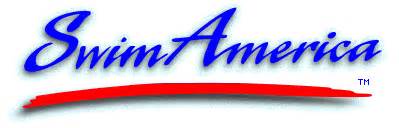 TIGER AQUATICS FALL 2018 LESSON REGISTRATIONFull payment is due first lesson. Registration once session starts is accepted, but prices remain unchanged.  Mail form with payment (cash or check payable to Tiger Aquatics) to Tiger Aquatics, 5261 Highland Road, Suite 324, Baton Rouge, LA 70808 or email to Site Supervisor Lyndi Geyer (Lyndi@swimtaq.com) and bring payment to first lesson.How did you hear about us?   □ Flyer	□ Friend	□ Other: __________________________Billing Address: _______________________________City: ______________________________ State/Zip Code: _______________________________.SessionsClass Time—choose from each□ Monthly session (lessons 2x a week) $110 per child□ Monday/Wednesday□ Tuesday/ThursdaySession Number (check all that apply):I - start date 8/13/2018II - start date 8/14/2018III - start date 9/12/2018IV - start date 9/11/2018V - start date 10/10/2018VI - start date 10/9/2018VII - start date 11/12/2018VIII - start date 11/6/2018Start time:□ 4-4:45pm□ 4:45pm – 5:30pm □ 5:30pm – 6:15pmStudent InformationAthlete 1Athlete 2Last NameFirst NameMiddle NameDate of BirthGender□ Male    □ Female□ Male     □ FemaleSchool AttendingAbility Level□ Beginner□ Intermediate (able to kick independently on back and stomach with face in water)□ Advanced□ Beginner□ Intermediate (able to kick independently on back and stomach with face in water)□ AdvancedHealth IssuesParent InformationFatherMotherLast NameFirst NameHome PhoneWork PhoneCell PhoneEmail AddressRELEASE OF LIABILITY -- READ BEFORE SIGNINGIn consideration of being allowed to participate in any way in the    Tiger Aquatics Swimming, LLC   program, its related events and activities, I,   __________________________ , the undersigned, acknowledge, appreciate, and agree that:The risk of injury from the activities involved in this program is significant, including the potential for permanent paralysis and death, and while particular skills, equipment, and personal discipline may reduce this risk, the risk of serious injury does exist; and,I KNOWINGLY AND FREELY ASSUME ALL SUCH RISKS, both known and unknown, EVEN IF ARISING FROM THE NEGLIGENCE OF THE RELEASEES or others, and assume full responsibility for my participation; and,I willingly agree to comply with the stated and customary terms and conditions for participation.  If, however, I observe any unusual significant hazard during my presence or participation, I will remove myself from participation and bring such to the attention of the Company immediately;  and,I, for myself and on behalf of my heirs, assigns, personal representatives and next of kin, HEREBY  RELEASE, INDEMNIFY, AND HOLD HARMLESS Tiger Aquatics Swimming, LLC, their officers, officials, agents and/or employees, other participants, sponsoring agencies, sponsors, advertisers, and, if applicable, owners and lessors of premises used for the activity ("Releasees"), WITH RESPECT TO ANY AND ALL INJURY, DISABILITY, DEATH, or loss or damage to person or property, WHETHER ARISING FROM THE NEGLIGENCE OF THE RELEASEES OR OTHERWISE, to the fullest extent permitted by law.I HAVE READ THIS RELEASE OF LIABILITY AND ASSUMPTION OF RISK AGREEMENT , FULLY UNDERSTAND ITS TERMS, UNDERSTAND THAT I HAVE GIVEN UP SUBSTANTIAL RIGHTS BY SIGNING IT, AND SIGN IT FREELY AND VOLUNTARILY WITHOUT ANY INDUCEMENT.x________________________________        Age:       _________              Date Signed: ________________PARTICIPANT'S SIGNATUREFOR PARENTS/GUARDIANS OF PARTICIPANTS OF MINORITY AGE(UNDER AGE 18 AT TIME OF REGISTRATION)This is to certify that I, as parent/guardian with legal responsibility for this participant, do consent and agree to his/her release as provided above of all the Releasees, and, for myself, my heirs, assigns, and next of kin, I release and agree to indemnify and hold harmless the Releasees from any and all liabilities incident to my minor child's involvement or participation in these programs as provided above, EVEN IF ARISING FROM THE NEGLIGENCE OF THE RELEASEES, to the fullest extent permitted by law.x________________________________PARENT/GUARDIAN'S SIGNATURE          EMERG. PHONE # (s) :_________________ Date Signed_____________